 <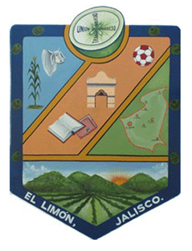 H. AYUNTAMIENTO EL LIMON JALISCOPATRIMONIO MUNICIPAL 2018-2021RECEPCION PRESIDENCIALRECEPCION PRESIDENCIALRECEPCION PRESIDENCIAL  Descripción Y/O Características del BienN. Inventario  UbicaciónValor Estado Físico RECEPCION PRESIDENCIALEscritorio de metal color gris  con base de cristalRP-1821-0001PRESIDENCIA $ 1000( r )RECEPCION PRESIDENCIALSilla giratoria de 5 ruedas color negra de plástico RP-1821-0042PRESIDENCIA $ ( r )RECEPCION PRESIDENCIALMueble de madera de 2 cajones color café madera con llave RP-1821-0003PRESIDENCIA $ 200( r )RECEPCION PRESIDENCIALImpresora Samsung modelo ML-1660 SERIE ZAVOBKDB101154NRP-1821-0004PRESIDENCIA $ 350( r )RECEPCION PRESIDENCIALCPU color rojo S/N 111280  CODIGO PCGHIA-960RP-1821-0005PRESIDENCIA $ 300( r )RECEPCION PRESIDENCIALVentilador color negro 3 velocidades VenCoolBAJA 22-09-20. Número libreRP-1821-0006PRESIDENCIA $ 70( r )RECEPCION PRESIDENCIALSillas de tres piezas color café  base de metalRP-1821-0007PRESIDENCIA $ 250( r )RECEPCION PRESIDENCIALSillas de tres piezas color café  base de metalRP-1821-0008PRESIDENCIA $ 250( r )RECEPCION PRESIDENCIALMonitor color negro Hanns.G  No. 62-05000103G010 cmRP-1821-0009PRESIDENCIA $300( r )RECEPCION PRESIDENCIALTeclado color negro Microsoft SN.0200700048009RP-1821-0010PRESIDENCIA $ 80( r )RECEPCION PRESIDENCIALRatón color negro Benq  Model0: M106-PHURP-1821-0011PRESIDENCIA $ 30( r )RECEPCION PRESIDENCIALTeléfono PANASONIC Modelo:KX-T7730RP-1821-0012PRESIDENCIA $ 100( r )RECEPCION PRESIDENCIALSeparador de hojas de metal color negro 4 divisiones RP-1821-0013PRESIDENCIA $ 40( r )RECEPCION PRESIDENCIALBote de basura color negro RP-1821-0014PRESIDENCIA $ 25( r )RECEPCION PRESIDENCIALPortador de cinta color crema ElephantRP-1821-0015PRESIDENCIA $ 35( r )RECEPCION PRESIDENCIALMonitor color negro marca GHIA MG2217 21,5”RP-1821-0043PRESIDENCIA $9,292.00(b)RECEPCION PRESIDENCIALTeclado color negro marca GHIA RP-1821-0041PRESIDENCIA (b)RECEPCION PRESIDENCIALRatón color negro marca GHIARP-1821-0046PRESIDENCIA(b)RECEPCION PRESIDENCIALCPU color negro marca GHIARP-1821-0045PRESIDENCIA (b)